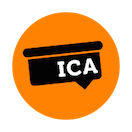 Use the table below to list the Strengths, Weaknesses, Opportunities or Threats of your Signature OfferStrengthsWeaknessesOpportunitiesThreats